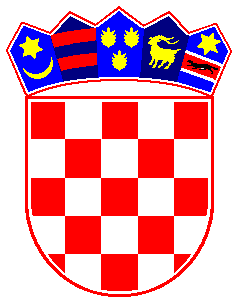  REPUBLIKA  HRVATSKAVISOKI  TRGOVAČKI  SUD REPUBLIKE  HRVATSKE               ZAGREB URED PREDSJEDNIKA SUDABroj: 17-Su-251/21-13U Zagrebu, 27. svibnja 2021.	Na temelju članka 29. st. 1. točka 1., 2., i 11. i članka 30. stavak 1. i 31. st. 1. Zakona o sudovima („Narodne novine“ broj 28/13, 33/15, 82/15, 67/18, 126/19) i članka 8. i 9. Pravilnika o postupku jednostavne nabave u Visokom trgovačkom sudu Republike Hrvatske, 20-Su-433/18 (dalje u tekstu: Pravilnik), predsjednik Visokog trgovačkog suda Republike Hrvatske, Mario Vukelić 27. svibnja 2021. donosi2. Izmjenu poziva za dostavu ponuda za nabavu osobnog vozila putem financijskog leasinga od 14. svibnja 2021.   (JEDN-roba 1/21)	Naručitelj prije isteka roka za podnošenje ponuda, mijenja dokumentaciju za nadmetanje.	Izmjenu objavljuje na jednak način kao i prvotnu dokumentaciju za nadmetanje na svojoj internetskoj stranici.	Poziv za dostavu ponuda za nabavu osobnog vozila putem financijskog leasinga od 14. svibnja 2021. (JEDN-roba 1/21) mijenja se u dijelu C. PONUDA t. 3. Umjesto:"3.	Rok za dostavu ponude	Ponuda mora biti dostavljena naručitelju isključivo na navedenu adresu najkasnije do 24. svibnja 2021., do 16 sati." Sada glasi: "3.	Rok za dostavu ponude	Ponuda mora biti dostavljena naručitelju isključivo na navedenu adresu najkasnije do 7. lipnja 2021., do 16 sati."	Svi ostali dijelovi dokumentacije za nadmetanje ostaju nepromijenjeni.U Zagrebu 27. svibnja 2021.							PREDSJEDNIK SUDA			    				Mario Vukelić, v.r.		